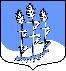 Администрация муниципального образованияГостицкое сельское поселениеСланцевского муниципального района Ленинградской областиПОСТАНОВЛЕНИЕО стоимости 1 кв.м  общей площади  жилья  на  территорииГостицкого сельского  поселения на 1-ый квартал 2015 года            В целях реализации на территории муниципального образования Гостицкое сельское поселение Сланцевского муниципального района Ленинградской области программных мероприятий по улучшению жилищных условий граждан в рамках реализации долгосрочных целевых программ,  действующих на территории Ленинградской области в соответствии с методикой определения средней рыночной стоимости 1 квадратного метра общей площади жилья в муниципальном образовании Гостицкое сельское поселение, и рекомендуемым Комитетом по строительству Правительства Ленинградской области индексом потребительских цен на 1 квартал 2015 года в размере 102,1, администрация муниципального образования Гостицкое сельское поселение Сланцевского муниципального района Ленинградской области постановляет:Утвердить расчёт средней рыночной стоимости 1 квадратного метра жилья по Гостицкому сельскому поселению на 1 квартал 2015 года в сумме 34370,28 рубля согласно приложению.Опубликовать настоящее Постановление в приложении к газете «Знамя труда» и на сайте поселения.Исполняющий обязанностиглавы администрации:                                                                        Г.А. ЕгоровУТВЕРЖДЕНОПостановлением администрацииГостицкого сельского поселенияот 11.12.2014 № 150-п(приложение)Р А С Ч Ё Тсредней рыночной стоимости 1 квадратного метра общей площади жилья на территории Гостицкого сельского поселения на 1-ый квартал 2015 годаСр_квм = Ст_дог х 0,92 + Ст_кред х 0,92 + Ст_стат + Ст_строй NСр_ст_квм х К_дефл, где:0,92 – коэффициент, учитывающий долю затрат покупателя по оплате услуг риэлторов, нотариусов, кредитных организаций (банков) и других затрат;N – количество показателей, используемых при расчёте ;К_дефл – индекс-дефлятор, определяемый на основании дефляторов по видам экономической деятельности;К дефл. – 102,1Ст дог. – 11939,34руб./кв.мСт. стат. – 56342,50 руб./кв.м Ст кред. -  нет сведений Ст строй  -    нет сведений (строительство не ведётся)Ср кв.м = 11939,34х 0,92 +56342,50      =  33663,35 руб./кв.м                                                        2Ср_квм  = 33663,35  х 1,021 = 34370,28  руб./кв.м    Расчёт стоимости одного квадратного метра общей площади жилья  на 1 квартал 2015 года составляет 34370,28 руб./кв.м11.12.2014№150-п